   От 16.05.2018                                                                                           № 15О передаче объекта движимого имущества из муниципальной собственности Администрации Ужовского сельсовета Починковского муниципального  района в муниципальную собственность Администрации Василево-Майданского сельсовета Починковского муниципального района В соответствии с Федеральным законом от 06.10.2003 № 131-ФЗ «Об общих принципах организации местного самоуправления в Российской Федерации»,  рассмотрев материал представленный администрацией сельсовета,    сельский совет решил: 1. Передать безвозмездно из муниципальной собственности Администрации Ужовского сельсовета Починковского муниципального района в муниципальную собственность Администрации Василево-Майданского сельсовета Починковского  муниципального  района автотранспортное средство - автомашину «CHEVROLET NIVA 212300-55», категория ТС-В, идентификационный номер – Х9L212300A0312039, наименование ТС – Легковой,  цвет кузова - «ярко-красный металлик», год изготовления - 2010, модель, № двигателя – 2123,0324625, шасси - отсутствует, кузов (прицеп) - Х9L212300A0312039, мощность двигателя – 79,60 (58,50)л.с, регистрационный знак – В303УТ152, ПТС серия 63 МТ, № 863484, выдан 12.10.2010 РЭГ ГИБДД Нижегородской области. 2. Администрации Ужовского сельсовета Починковского муниципального  района обеспечить передачу объекта движимого имущества, указанного в пункте 1 настоящего решения в установленном законодательством порядке. 3. Исключить объект движимого имущества из Реестра муниципальной собственности Администрации Ужовского сельсовета Починковского муниципального района.4. Разместить настоящее решение на официальном интернет – сайте http://pochinki.org 5. Настоящее решение вступает в силу со дня его подписания.Глава местного самоуправленияУжовского сельсовета                                             Т.В.Добряева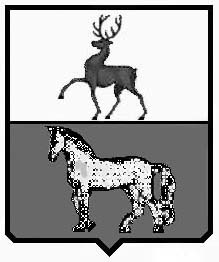 СЕЛЬСКИЙ СОВЕТ УЖОВСКОГО СЕЛЬСОВЕТА ПОЧИНКОВСКОГО МУНИЦИПАЛЬНОГО РАЙОНА НИЖЕГОРОДСКОЙ ОБЛАСТИРЕШЕНИЕ